A Olimpíada Brasileira de Astronomia e Astronáutica (OBA)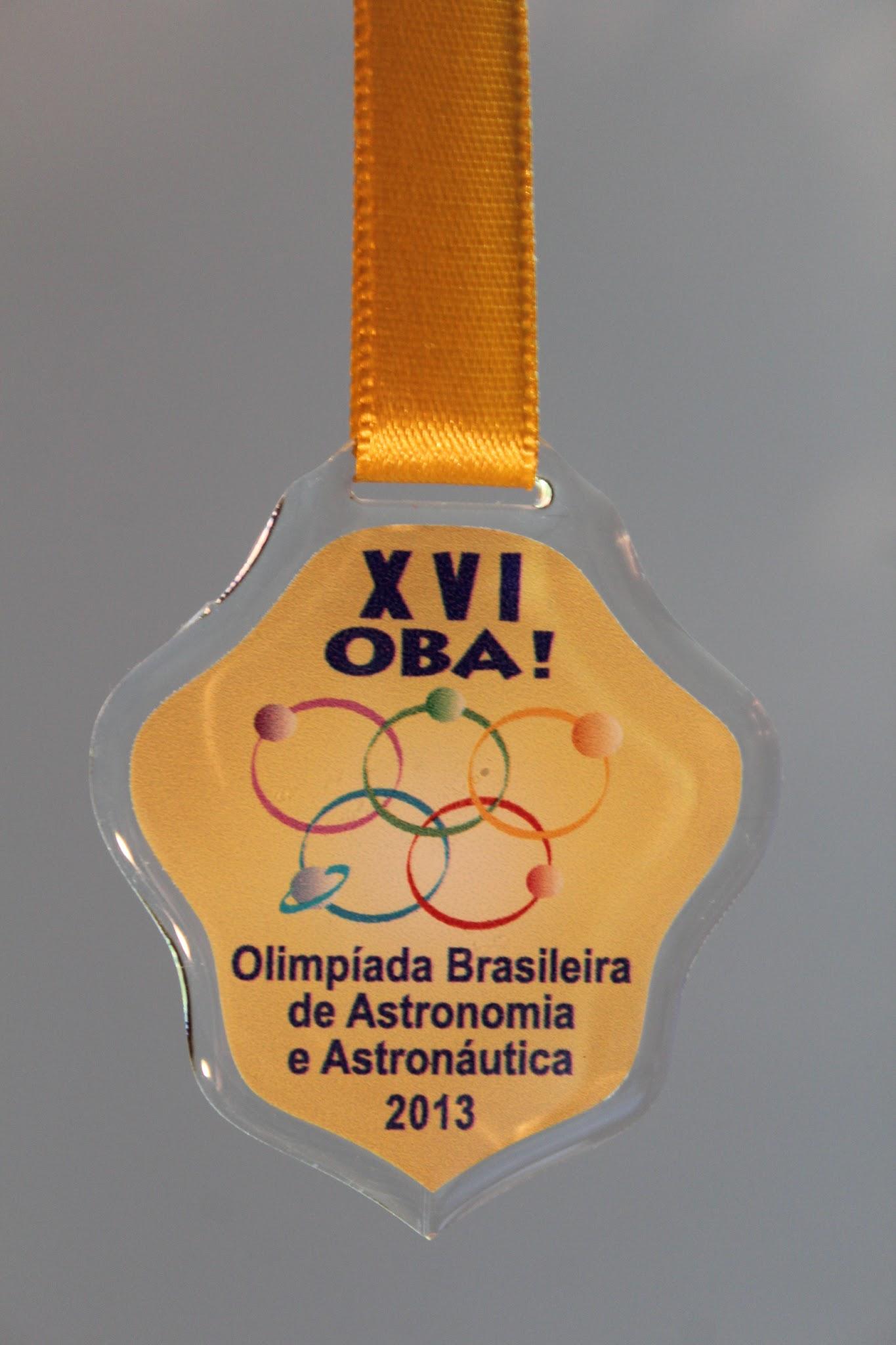 A Olimpíada Brasileira de Astronomia e Astronáutica (OBA) é um evento nacional realizado nas escolas brasileiras previamente cadastradas desde 1998 pela Sociedade Astronômica Brasileira (SAB). A partir de 2005 a Agência Espacial Brasileira (AEB) passou também a participar da organização, a olimpíada se tornou Olimpíada Brasileira de Astronomia e Astronáutica.*	*	*PropostaOlá!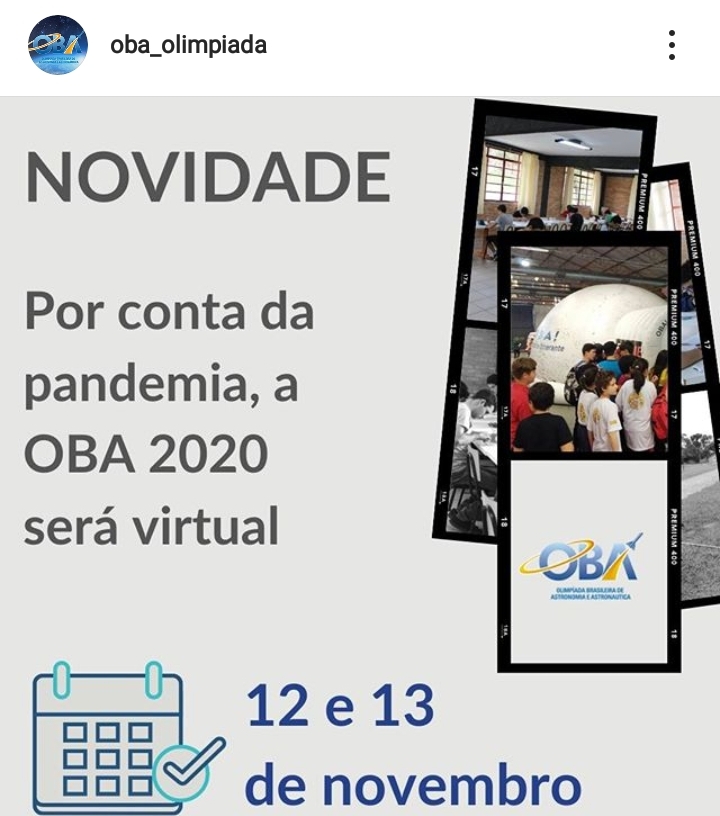 No ano de 2020, a Olimpíada Brasileira de Astronomia e Astronáutica será realizada de forma remota. A data das provas será dias 12 e 13 de novembro e precisamos nos preparar para garantir nossas medalhas.Nossa escola tem já um longo histórico de participação nesse evento e seus alunos ganham medalhas todos os anos.Mas, esse ano podemos nos engajar um pouco mais. Por isso, vamos aproveitar uma parte do nosso tempo de estudos fazendo o Simulado da O.B.A.Basta seguir as orientações abaixo. Mas, em resumo, tudo o que precisará fazer é acessar o simulado, responder ao simulado e aprender muito.Hoje, você irá realizar um simulado de uma prova do Nível 3 da O.B.A. Isso para verificarmos como estão seus conhecimentos em Astronomia.Para garantirmos usarmos esse simulado para estudarmos para a prova da O.B.A. vamos proceder da seguinte forma:1. Todas as vezes em que responder uma pergunta, ao lado dela aparecerá um recado dizendo se acertou a resposta ou não. Copie abaixo o recado de cada uma das questões que errou.Anotações das questões incorretas:(copie e cole aqui os textos das questões incorretas)2. Ao final das 20 questões, aparecerá uma tela mostrando seus resultados. Copie esta tela como imagem (Print Screem) e cole abaixo.Resultados:(cole aqui os resultados de seu simulado)Observação: segue abaixo um quadro de orientações com links e outras informações.O.B.A.OLIMPÍADA BRASILEIRA DE ASTRONOMIA E ASTRONÁUTICAelaborada por Johann Portscheler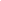 ATENÇÃOEsta atividade está sendo disponibilizada nos seguintes formatos:PDF: apenas para visualização em caso de desconfiguração dos arquivos editáveis.DOC: com formatação adequada para edição no formato .doc e .docx no próprio computador (esse formato exige uma versão do programa Microsoft Word e que o arquivo seja salvo no computador e postado no Moodle).GOOGLE DOCS: através do link IEIJ-6A-SIMULADO.OBA-OL (esse formato exige que o documento seja copiado para o Google Drive do estudante e, após respondido, baixado em formato PDF e enviado pelo Moodle).ORIENTAÇÕESIniciando o Simulado O.B.A.:acesse a página do simulado através do link abaixo:http://simuladosolimpiadas.com.br/oban3/responsive/n3_simulado.htmlna página Simulado OBA nivel III – Astronomia e Astronáutica, clique em Iniciar!;Fazendo o simulado:você terá 60 segundos para responder cada uma das 20 perguntas do simulado – se você deixar o tempo esgotar em uma das questões, o simulado se reinicia da primeira pergunta.todas as vezes em que responder uma pergunta, ao lado dela aparecerá um recado dizendo se acertou a resposta ou não – copie na folha de respostas o recado das questões que errou;clique em Próxima e irá para questão seguinte.ao final das 20 questões, abrir-se-á uma tela com seus resultados.Salvando seus resultados (com arquivo editável):na tela de resultados, aperte a tecla Print Scr do seu teclado (normalmente na parte superior);vá até a página RESULTADOS desse arquivo e cole abaixo do item Resultado 1 (Você perceberá que uma imagem da tela de seu computador ficará colada nesse local).anote na página de resultados sua autoavaliação de Disciplina, Produtividade e Organização;anote na página de resultados o horário de término e o tempo total da atividade.Depois de terminar a atividade:o simulado deve ser realizado duas vezes no período de uma aula de Ciências, a menos que sejam dadas novas orientações pelo professor;envie a atividade pelo Moodle.